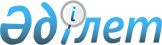 О представителях Правительства Республики Казахстан в Правлении Национального Банка Республики Казахстан
					
			Утративший силу
			
			
		
					Постановление Правительства Республики Казахстан от 5 февраля 1999 года N 97. Утратило силу - постановлением Правительства РК от 5 ноября 1999 г. N 1661 ~P991661

      Правительство Республики Казахстан постановляет: 

      1. Назначить представителем Правительства Республики Казахстан в Правлении Национального Банка Республики Казахстан Аблязова Мухтара Кабуловича - Министра энергетики, индустрии и торговли Республики Казахстан. 

      2. Освободить от обязанностей представителя Правительства Республики Казахстан в Правлении Национального Банка Республики Казахстан Мынбаева Сауата Мухаметбаевича. 

      3. Внести в постановление Правительства Республики Казахстан от 24 июня 1998 года № 591 P980591_ "О представителях Правительства Республики Казахстан в Правлении Национального Банка Республики Казахстан" следующие изменения: 

      в пункте 1: 

      в абзаце первом слова "Первого заместителя Премьер-Министра - Председателя Государственного комитета Республики Казахстан по инвестициям" заменить словами "заместителя Премьер-Министра - Министра финансов Республики Казахстан"; 

      абзац второй исключить. 

      4. Настоящее постановление вступает в силу со дня подписания. 



 

        Премьер-Министр 

      Республики Казахстан 

 

(Корректор: И.Склярова Оператор:  Н.Мартина)        
					© 2012. РГП на ПХВ «Институт законодательства и правовой информации Республики Казахстан» Министерства юстиции Республики Казахстан
				